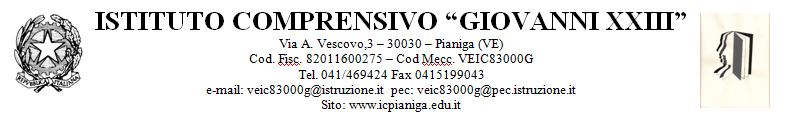 CONTRATTO A T.D. A.S. 2019-2020 - DOCENTE: PATTARELLO ELISABETTA
inserita nella graduatoria di istituto degli aspiranti a supplenza.

Data: 
12/09/2019
Descrizione:
Contratto di lavoro a tempo determinato.Qualifica:
DocenteProfilo:

Docente scuola primariaTipo nomina: 

N11 fino al termine delle attività didattiche 30/06

Tipo posto: 

Sostegno EHIncarico:
dal 12/09/2019 al 30/06/2020Ore settimanali:

13/24

Sede: 

Primaria De Amicis


Il trattamento economico, con decorrenza dalla data di effettiva assunzione del servizio e fino al termine del medesimo, corrisponde a quello iniziale previsto per il corrispondente personale con contratto di lavoro a tempo indeterminato.Il rapporto di lavoro di cui al presente contratto è regolato dal C.C.N.L. e dalle norme da esso richiamate o con esso compatibili anche per le cause che costituiscono le condizioni risolutive del medesimo.Le informazioni pubblicate nel presente atto sono conformi a quanto iscritto sul contratto depositato agli atti di questa scuola.Il Dirigente ScolasticoStefania PapparellaInformazioni: Il presente Atto di nomina è stato redatto in conformità del Contratto stipulato a cui si rifesce; il contratto originale, firmato è conservato agli Atti di questa Pubblica Amministrazione.